O B J E D N Á V K Ačíslo :  340/2023ObjednatelObjednatelIČO:IČO:00064289DIČ:CZ00064289CZ00064289CZ00064289CZ00064289CZ00064289CZ00064289CZ00064289CZ00064289CZ00064289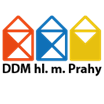 Dům dětí a mládeže hlavního města PrahyDům dětí a mládeže hlavního města PrahyDům dětí a mládeže hlavního města PrahyDům dětí a mládeže hlavního města PrahyDům dětí a mládeže hlavního města PrahyDům dětí a mládeže hlavního města PrahyDům dětí a mládeže hlavního města PrahyDům dětí a mládeže hlavního města PrahyDům dětí a mládeže hlavního města PrahyDům dětí a mládeže hlavního města PrahyDům dětí a mládeže hlavního města PrahyDům dětí a mládeže hlavního města PrahyDům dětí a mládeže hlavního města PrahyKarlínské náměstí 7Karlínské náměstí 7Karlínské náměstí 7Karlínské náměstí 7Karlínské náměstí 7Karlínské náměstí 7Karlínské náměstí 7Karlínské náměstí 7186 00  Praha186 00  Praha186 00  Praha186 00  Praha186 00  Praha186 00  PrahaDodavatelDodavatelIČO:62916513DIČ:CZ62916513Energo Praha spol. s r.o.Energo Praha spol. s r.o.Energo Praha spol. s r.o.Energo Praha spol. s r.o.Energo Praha spol. s r.o.Energo Praha spol. s r.o.Bankovní spojeníBankovní spojeníU krčského nádraží 228/15U krčského nádraží 228/15U krčského nádraží 228/15U krčského nádraží 228/15U krčského nádraží 228/15U krčského nádraží 228/15Číslo účtuČíslo účtu2000150008/60002000150008/60002000150008/60002000150008/60002000150008/6000KrčKrčKrčKrčKrčKrč140 00  Praha140 00  Praha140 00  Praha140 00  Praha140 00  Praha140 00  PrahaObjednáváme:Objednáváme:Objednáváme:Výměna LED trubic a montáž svítidel ve Stanici technikůVýměna LED trubic a montáž svítidel ve Stanici technikůVýměna LED trubic a montáž svítidel ve Stanici technikůVýměna LED trubic a montáž svítidel ve Stanici technikůVýměna LED trubic a montáž svítidel ve Stanici technikůVýměna LED trubic a montáž svítidel ve Stanici technikůVýměna LED trubic a montáž svítidel ve Stanici technikůVýměna LED trubic a montáž svítidel ve Stanici technikůVýměna LED trubic a montáž svítidel ve Stanici technikůVýměna LED trubic a montáž svítidel ve Stanici technikůVýměna LED trubic a montáž svítidel ve Stanici technikůVýměna LED trubic a montáž svítidel ve Stanici technikůObjednáváme u Vás Výměnu LED trubic a montáž svítidel 100 x 1,2 m + 20 x 0,6 m
ve Stanici techniků, Pod Juliskou 2a, Praha 6

MATERIÁL       m.j       JEDNOTKOVÁ CENA    počet    SKUTEČNÁ CENA
LED trubice    1,2m ks   105,00 Kč          100      10 500,00 Kč
LED trubice    0,6m ks   91,00 Kč           20       1 820,00 Kč
montážní sada propojka   49,00 Kč           120      5 880,00 Kč
wago svorky (set 1000ks) 1 215,00 Kč        1        1 215,00 Kč
spojky na el. kabelech ks 12,50 Kč          120      1 500,00 Kč
pomocný, montážní a spojovací materiál
                         205,00 Kč          4        820,00 Kč
práce technika - koordinace, řízení, plánování
                         449,00 Kč          1        449,00 Kč
montážní práce elektro   412,00 Kč          70       28 840,00 Kč
zajištění dopravy materiálu a osob na pracoviště
                         875,00 Kč          4        3 500,00 Kč


CELKEM BEZ DPH :  54 524,00 Kč
21 % DPH :        11. 450,04 Kč
CELKEM s DPH :    65 974,04 Kč


sestavila : J. Štěpánková
schválil : Ing. Mgr. L. Bezděk

Objednávka bude zveřejněna ve veřejně přístupné elektronické databázi smluv.                                                            
                                                                
Akceptovaná objednávka nabývá účinnosti nejdříve dnem uveřejnění v registru smluv.                                                              
Plnění předmětu této objednávky před její účinností se považuje za plnění podle této akceptované objednávky a 
práva a povinnosti z ní vzniklé se řídí touto objednávkou.                                                              
                                                                
                                                                
Akceptace objednávky                                                            
Tuto objednávku akceptujeme v celém rozsahu.                                                            
                                                                
Dne:    16.10.2023                        jméno:    Zimmnermanová                      
                                                                
Objednáváme u Vás Výměnu LED trubic a montáž svítidel 100 x 1,2 m + 20 x 0,6 m
ve Stanici techniků, Pod Juliskou 2a, Praha 6

MATERIÁL       m.j       JEDNOTKOVÁ CENA    počet    SKUTEČNÁ CENA
LED trubice    1,2m ks   105,00 Kč          100      10 500,00 Kč
LED trubice    0,6m ks   91,00 Kč           20       1 820,00 Kč
montážní sada propojka   49,00 Kč           120      5 880,00 Kč
wago svorky (set 1000ks) 1 215,00 Kč        1        1 215,00 Kč
spojky na el. kabelech ks 12,50 Kč          120      1 500,00 Kč
pomocný, montážní a spojovací materiál
                         205,00 Kč          4        820,00 Kč
práce technika - koordinace, řízení, plánování
                         449,00 Kč          1        449,00 Kč
montážní práce elektro   412,00 Kč          70       28 840,00 Kč
zajištění dopravy materiálu a osob na pracoviště
                         875,00 Kč          4        3 500,00 Kč


CELKEM BEZ DPH :  54 524,00 Kč
21 % DPH :        11. 450,04 Kč
CELKEM s DPH :    65 974,04 Kč


sestavila : J. Štěpánková
schválil : Ing. Mgr. L. Bezděk

Objednávka bude zveřejněna ve veřejně přístupné elektronické databázi smluv.                                                            
                                                                
Akceptovaná objednávka nabývá účinnosti nejdříve dnem uveřejnění v registru smluv.                                                              
Plnění předmětu této objednávky před její účinností se považuje za plnění podle této akceptované objednávky a 
práva a povinnosti z ní vzniklé se řídí touto objednávkou.                                                              
                                                                
                                                                
Akceptace objednávky                                                            
Tuto objednávku akceptujeme v celém rozsahu.                                                            
                                                                
Dne:    16.10.2023                        jméno:    Zimmnermanová                      
                                                                
Objednáváme u Vás Výměnu LED trubic a montáž svítidel 100 x 1,2 m + 20 x 0,6 m
ve Stanici techniků, Pod Juliskou 2a, Praha 6

MATERIÁL       m.j       JEDNOTKOVÁ CENA    počet    SKUTEČNÁ CENA
LED trubice    1,2m ks   105,00 Kč          100      10 500,00 Kč
LED trubice    0,6m ks   91,00 Kč           20       1 820,00 Kč
montážní sada propojka   49,00 Kč           120      5 880,00 Kč
wago svorky (set 1000ks) 1 215,00 Kč        1        1 215,00 Kč
spojky na el. kabelech ks 12,50 Kč          120      1 500,00 Kč
pomocný, montážní a spojovací materiál
                         205,00 Kč          4        820,00 Kč
práce technika - koordinace, řízení, plánování
                         449,00 Kč          1        449,00 Kč
montážní práce elektro   412,00 Kč          70       28 840,00 Kč
zajištění dopravy materiálu a osob na pracoviště
                         875,00 Kč          4        3 500,00 Kč


CELKEM BEZ DPH :  54 524,00 Kč
21 % DPH :        11. 450,04 Kč
CELKEM s DPH :    65 974,04 Kč


sestavila : J. Štěpánková
schválil : Ing. Mgr. L. Bezděk

Objednávka bude zveřejněna ve veřejně přístupné elektronické databázi smluv.                                                            
                                                                
Akceptovaná objednávka nabývá účinnosti nejdříve dnem uveřejnění v registru smluv.                                                              
Plnění předmětu této objednávky před její účinností se považuje za plnění podle této akceptované objednávky a 
práva a povinnosti z ní vzniklé se řídí touto objednávkou.                                                              
                                                                
                                                                
Akceptace objednávky                                                            
Tuto objednávku akceptujeme v celém rozsahu.                                                            
                                                                
Dne:    16.10.2023                        jméno:    Zimmnermanová                      
                                                                
Objednáváme u Vás Výměnu LED trubic a montáž svítidel 100 x 1,2 m + 20 x 0,6 m
ve Stanici techniků, Pod Juliskou 2a, Praha 6

MATERIÁL       m.j       JEDNOTKOVÁ CENA    počet    SKUTEČNÁ CENA
LED trubice    1,2m ks   105,00 Kč          100      10 500,00 Kč
LED trubice    0,6m ks   91,00 Kč           20       1 820,00 Kč
montážní sada propojka   49,00 Kč           120      5 880,00 Kč
wago svorky (set 1000ks) 1 215,00 Kč        1        1 215,00 Kč
spojky na el. kabelech ks 12,50 Kč          120      1 500,00 Kč
pomocný, montážní a spojovací materiál
                         205,00 Kč          4        820,00 Kč
práce technika - koordinace, řízení, plánování
                         449,00 Kč          1        449,00 Kč
montážní práce elektro   412,00 Kč          70       28 840,00 Kč
zajištění dopravy materiálu a osob na pracoviště
                         875,00 Kč          4        3 500,00 Kč


CELKEM BEZ DPH :  54 524,00 Kč
21 % DPH :        11. 450,04 Kč
CELKEM s DPH :    65 974,04 Kč


sestavila : J. Štěpánková
schválil : Ing. Mgr. L. Bezděk

Objednávka bude zveřejněna ve veřejně přístupné elektronické databázi smluv.                                                            
                                                                
Akceptovaná objednávka nabývá účinnosti nejdříve dnem uveřejnění v registru smluv.                                                              
Plnění předmětu této objednávky před její účinností se považuje za plnění podle této akceptované objednávky a 
práva a povinnosti z ní vzniklé se řídí touto objednávkou.                                                              
                                                                
                                                                
Akceptace objednávky                                                            
Tuto objednávku akceptujeme v celém rozsahu.                                                            
                                                                
Dne:    16.10.2023                        jméno:    Zimmnermanová                      
                                                                
Objednáváme u Vás Výměnu LED trubic a montáž svítidel 100 x 1,2 m + 20 x 0,6 m
ve Stanici techniků, Pod Juliskou 2a, Praha 6

MATERIÁL       m.j       JEDNOTKOVÁ CENA    počet    SKUTEČNÁ CENA
LED trubice    1,2m ks   105,00 Kč          100      10 500,00 Kč
LED trubice    0,6m ks   91,00 Kč           20       1 820,00 Kč
montážní sada propojka   49,00 Kč           120      5 880,00 Kč
wago svorky (set 1000ks) 1 215,00 Kč        1        1 215,00 Kč
spojky na el. kabelech ks 12,50 Kč          120      1 500,00 Kč
pomocný, montážní a spojovací materiál
                         205,00 Kč          4        820,00 Kč
práce technika - koordinace, řízení, plánování
                         449,00 Kč          1        449,00 Kč
montážní práce elektro   412,00 Kč          70       28 840,00 Kč
zajištění dopravy materiálu a osob na pracoviště
                         875,00 Kč          4        3 500,00 Kč


CELKEM BEZ DPH :  54 524,00 Kč
21 % DPH :        11. 450,04 Kč
CELKEM s DPH :    65 974,04 Kč


sestavila : J. Štěpánková
schválil : Ing. Mgr. L. Bezděk

Objednávka bude zveřejněna ve veřejně přístupné elektronické databázi smluv.                                                            
                                                                
Akceptovaná objednávka nabývá účinnosti nejdříve dnem uveřejnění v registru smluv.                                                              
Plnění předmětu této objednávky před její účinností se považuje za plnění podle této akceptované objednávky a 
práva a povinnosti z ní vzniklé se řídí touto objednávkou.                                                              
                                                                
                                                                
Akceptace objednávky                                                            
Tuto objednávku akceptujeme v celém rozsahu.                                                            
                                                                
Dne:    16.10.2023                        jméno:    Zimmnermanová                      
                                                                
Objednáváme u Vás Výměnu LED trubic a montáž svítidel 100 x 1,2 m + 20 x 0,6 m
ve Stanici techniků, Pod Juliskou 2a, Praha 6

MATERIÁL       m.j       JEDNOTKOVÁ CENA    počet    SKUTEČNÁ CENA
LED trubice    1,2m ks   105,00 Kč          100      10 500,00 Kč
LED trubice    0,6m ks   91,00 Kč           20       1 820,00 Kč
montážní sada propojka   49,00 Kč           120      5 880,00 Kč
wago svorky (set 1000ks) 1 215,00 Kč        1        1 215,00 Kč
spojky na el. kabelech ks 12,50 Kč          120      1 500,00 Kč
pomocný, montážní a spojovací materiál
                         205,00 Kč          4        820,00 Kč
práce technika - koordinace, řízení, plánování
                         449,00 Kč          1        449,00 Kč
montážní práce elektro   412,00 Kč          70       28 840,00 Kč
zajištění dopravy materiálu a osob na pracoviště
                         875,00 Kč          4        3 500,00 Kč


CELKEM BEZ DPH :  54 524,00 Kč
21 % DPH :        11. 450,04 Kč
CELKEM s DPH :    65 974,04 Kč


sestavila : J. Štěpánková
schválil : Ing. Mgr. L. Bezděk

Objednávka bude zveřejněna ve veřejně přístupné elektronické databázi smluv.                                                            
                                                                
Akceptovaná objednávka nabývá účinnosti nejdříve dnem uveřejnění v registru smluv.                                                              
Plnění předmětu této objednávky před její účinností se považuje za plnění podle této akceptované objednávky a 
práva a povinnosti z ní vzniklé se řídí touto objednávkou.                                                              
                                                                
                                                                
Akceptace objednávky                                                            
Tuto objednávku akceptujeme v celém rozsahu.                                                            
                                                                
Dne:    16.10.2023                        jméno:    Zimmnermanová                      
                                                                
Objednáváme u Vás Výměnu LED trubic a montáž svítidel 100 x 1,2 m + 20 x 0,6 m
ve Stanici techniků, Pod Juliskou 2a, Praha 6

MATERIÁL       m.j       JEDNOTKOVÁ CENA    počet    SKUTEČNÁ CENA
LED trubice    1,2m ks   105,00 Kč          100      10 500,00 Kč
LED trubice    0,6m ks   91,00 Kč           20       1 820,00 Kč
montážní sada propojka   49,00 Kč           120      5 880,00 Kč
wago svorky (set 1000ks) 1 215,00 Kč        1        1 215,00 Kč
spojky na el. kabelech ks 12,50 Kč          120      1 500,00 Kč
pomocný, montážní a spojovací materiál
                         205,00 Kč          4        820,00 Kč
práce technika - koordinace, řízení, plánování
                         449,00 Kč          1        449,00 Kč
montážní práce elektro   412,00 Kč          70       28 840,00 Kč
zajištění dopravy materiálu a osob na pracoviště
                         875,00 Kč          4        3 500,00 Kč


CELKEM BEZ DPH :  54 524,00 Kč
21 % DPH :        11. 450,04 Kč
CELKEM s DPH :    65 974,04 Kč


sestavila : J. Štěpánková
schválil : Ing. Mgr. L. Bezděk

Objednávka bude zveřejněna ve veřejně přístupné elektronické databázi smluv.                                                            
                                                                
Akceptovaná objednávka nabývá účinnosti nejdříve dnem uveřejnění v registru smluv.                                                              
Plnění předmětu této objednávky před její účinností se považuje za plnění podle této akceptované objednávky a 
práva a povinnosti z ní vzniklé se řídí touto objednávkou.                                                              
                                                                
                                                                
Akceptace objednávky                                                            
Tuto objednávku akceptujeme v celém rozsahu.                                                            
                                                                
Dne:    16.10.2023                        jméno:    Zimmnermanová                      
                                                                
Objednáváme u Vás Výměnu LED trubic a montáž svítidel 100 x 1,2 m + 20 x 0,6 m
ve Stanici techniků, Pod Juliskou 2a, Praha 6

MATERIÁL       m.j       JEDNOTKOVÁ CENA    počet    SKUTEČNÁ CENA
LED trubice    1,2m ks   105,00 Kč          100      10 500,00 Kč
LED trubice    0,6m ks   91,00 Kč           20       1 820,00 Kč
montážní sada propojka   49,00 Kč           120      5 880,00 Kč
wago svorky (set 1000ks) 1 215,00 Kč        1        1 215,00 Kč
spojky na el. kabelech ks 12,50 Kč          120      1 500,00 Kč
pomocný, montážní a spojovací materiál
                         205,00 Kč          4        820,00 Kč
práce technika - koordinace, řízení, plánování
                         449,00 Kč          1        449,00 Kč
montážní práce elektro   412,00 Kč          70       28 840,00 Kč
zajištění dopravy materiálu a osob na pracoviště
                         875,00 Kč          4        3 500,00 Kč


CELKEM BEZ DPH :  54 524,00 Kč
21 % DPH :        11. 450,04 Kč
CELKEM s DPH :    65 974,04 Kč


sestavila : J. Štěpánková
schválil : Ing. Mgr. L. Bezděk

Objednávka bude zveřejněna ve veřejně přístupné elektronické databázi smluv.                                                            
                                                                
Akceptovaná objednávka nabývá účinnosti nejdříve dnem uveřejnění v registru smluv.                                                              
Plnění předmětu této objednávky před její účinností se považuje za plnění podle této akceptované objednávky a 
práva a povinnosti z ní vzniklé se řídí touto objednávkou.                                                              
                                                                
                                                                
Akceptace objednávky                                                            
Tuto objednávku akceptujeme v celém rozsahu.                                                            
                                                                
Dne:    16.10.2023                        jméno:    Zimmnermanová                      
                                                                
Objednáváme u Vás Výměnu LED trubic a montáž svítidel 100 x 1,2 m + 20 x 0,6 m
ve Stanici techniků, Pod Juliskou 2a, Praha 6

MATERIÁL       m.j       JEDNOTKOVÁ CENA    počet    SKUTEČNÁ CENA
LED trubice    1,2m ks   105,00 Kč          100      10 500,00 Kč
LED trubice    0,6m ks   91,00 Kč           20       1 820,00 Kč
montážní sada propojka   49,00 Kč           120      5 880,00 Kč
wago svorky (set 1000ks) 1 215,00 Kč        1        1 215,00 Kč
spojky na el. kabelech ks 12,50 Kč          120      1 500,00 Kč
pomocný, montážní a spojovací materiál
                         205,00 Kč          4        820,00 Kč
práce technika - koordinace, řízení, plánování
                         449,00 Kč          1        449,00 Kč
montážní práce elektro   412,00 Kč          70       28 840,00 Kč
zajištění dopravy materiálu a osob na pracoviště
                         875,00 Kč          4        3 500,00 Kč


CELKEM BEZ DPH :  54 524,00 Kč
21 % DPH :        11. 450,04 Kč
CELKEM s DPH :    65 974,04 Kč


sestavila : J. Štěpánková
schválil : Ing. Mgr. L. Bezděk

Objednávka bude zveřejněna ve veřejně přístupné elektronické databázi smluv.                                                            
                                                                
Akceptovaná objednávka nabývá účinnosti nejdříve dnem uveřejnění v registru smluv.                                                              
Plnění předmětu této objednávky před její účinností se považuje za plnění podle této akceptované objednávky a 
práva a povinnosti z ní vzniklé se řídí touto objednávkou.                                                              
                                                                
                                                                
Akceptace objednávky                                                            
Tuto objednávku akceptujeme v celém rozsahu.                                                            
                                                                
Dne:    16.10.2023                        jméno:    Zimmnermanová                      
                                                                
Objednáváme u Vás Výměnu LED trubic a montáž svítidel 100 x 1,2 m + 20 x 0,6 m
ve Stanici techniků, Pod Juliskou 2a, Praha 6

MATERIÁL       m.j       JEDNOTKOVÁ CENA    počet    SKUTEČNÁ CENA
LED trubice    1,2m ks   105,00 Kč          100      10 500,00 Kč
LED trubice    0,6m ks   91,00 Kč           20       1 820,00 Kč
montážní sada propojka   49,00 Kč           120      5 880,00 Kč
wago svorky (set 1000ks) 1 215,00 Kč        1        1 215,00 Kč
spojky na el. kabelech ks 12,50 Kč          120      1 500,00 Kč
pomocný, montážní a spojovací materiál
                         205,00 Kč          4        820,00 Kč
práce technika - koordinace, řízení, plánování
                         449,00 Kč          1        449,00 Kč
montážní práce elektro   412,00 Kč          70       28 840,00 Kč
zajištění dopravy materiálu a osob na pracoviště
                         875,00 Kč          4        3 500,00 Kč


CELKEM BEZ DPH :  54 524,00 Kč
21 % DPH :        11. 450,04 Kč
CELKEM s DPH :    65 974,04 Kč


sestavila : J. Štěpánková
schválil : Ing. Mgr. L. Bezděk

Objednávka bude zveřejněna ve veřejně přístupné elektronické databázi smluv.                                                            
                                                                
Akceptovaná objednávka nabývá účinnosti nejdříve dnem uveřejnění v registru smluv.                                                              
Plnění předmětu této objednávky před její účinností se považuje za plnění podle této akceptované objednávky a 
práva a povinnosti z ní vzniklé se řídí touto objednávkou.                                                              
                                                                
                                                                
Akceptace objednávky                                                            
Tuto objednávku akceptujeme v celém rozsahu.                                                            
                                                                
Dne:    16.10.2023                        jméno:    Zimmnermanová                      
                                                                
Objednáváme u Vás Výměnu LED trubic a montáž svítidel 100 x 1,2 m + 20 x 0,6 m
ve Stanici techniků, Pod Juliskou 2a, Praha 6

MATERIÁL       m.j       JEDNOTKOVÁ CENA    počet    SKUTEČNÁ CENA
LED trubice    1,2m ks   105,00 Kč          100      10 500,00 Kč
LED trubice    0,6m ks   91,00 Kč           20       1 820,00 Kč
montážní sada propojka   49,00 Kč           120      5 880,00 Kč
wago svorky (set 1000ks) 1 215,00 Kč        1        1 215,00 Kč
spojky na el. kabelech ks 12,50 Kč          120      1 500,00 Kč
pomocný, montážní a spojovací materiál
                         205,00 Kč          4        820,00 Kč
práce technika - koordinace, řízení, plánování
                         449,00 Kč          1        449,00 Kč
montážní práce elektro   412,00 Kč          70       28 840,00 Kč
zajištění dopravy materiálu a osob na pracoviště
                         875,00 Kč          4        3 500,00 Kč


CELKEM BEZ DPH :  54 524,00 Kč
21 % DPH :        11. 450,04 Kč
CELKEM s DPH :    65 974,04 Kč


sestavila : J. Štěpánková
schválil : Ing. Mgr. L. Bezděk

Objednávka bude zveřejněna ve veřejně přístupné elektronické databázi smluv.                                                            
                                                                
Akceptovaná objednávka nabývá účinnosti nejdříve dnem uveřejnění v registru smluv.                                                              
Plnění předmětu této objednávky před její účinností se považuje za plnění podle této akceptované objednávky a 
práva a povinnosti z ní vzniklé se řídí touto objednávkou.                                                              
                                                                
                                                                
Akceptace objednávky                                                            
Tuto objednávku akceptujeme v celém rozsahu.                                                            
                                                                
Dne:    16.10.2023                        jméno:    Zimmnermanová                      
                                                                
Objednáváme u Vás Výměnu LED trubic a montáž svítidel 100 x 1,2 m + 20 x 0,6 m
ve Stanici techniků, Pod Juliskou 2a, Praha 6

MATERIÁL       m.j       JEDNOTKOVÁ CENA    počet    SKUTEČNÁ CENA
LED trubice    1,2m ks   105,00 Kč          100      10 500,00 Kč
LED trubice    0,6m ks   91,00 Kč           20       1 820,00 Kč
montážní sada propojka   49,00 Kč           120      5 880,00 Kč
wago svorky (set 1000ks) 1 215,00 Kč        1        1 215,00 Kč
spojky na el. kabelech ks 12,50 Kč          120      1 500,00 Kč
pomocný, montážní a spojovací materiál
                         205,00 Kč          4        820,00 Kč
práce technika - koordinace, řízení, plánování
                         449,00 Kč          1        449,00 Kč
montážní práce elektro   412,00 Kč          70       28 840,00 Kč
zajištění dopravy materiálu a osob na pracoviště
                         875,00 Kč          4        3 500,00 Kč


CELKEM BEZ DPH :  54 524,00 Kč
21 % DPH :        11. 450,04 Kč
CELKEM s DPH :    65 974,04 Kč


sestavila : J. Štěpánková
schválil : Ing. Mgr. L. Bezděk

Objednávka bude zveřejněna ve veřejně přístupné elektronické databázi smluv.                                                            
                                                                
Akceptovaná objednávka nabývá účinnosti nejdříve dnem uveřejnění v registru smluv.                                                              
Plnění předmětu této objednávky před její účinností se považuje za plnění podle této akceptované objednávky a 
práva a povinnosti z ní vzniklé se řídí touto objednávkou.                                                              
                                                                
                                                                
Akceptace objednávky                                                            
Tuto objednávku akceptujeme v celém rozsahu.                                                            
                                                                
Dne:    16.10.2023                        jméno:    Zimmnermanová                      
                                                                
Objednáváme u Vás Výměnu LED trubic a montáž svítidel 100 x 1,2 m + 20 x 0,6 m
ve Stanici techniků, Pod Juliskou 2a, Praha 6

MATERIÁL       m.j       JEDNOTKOVÁ CENA    počet    SKUTEČNÁ CENA
LED trubice    1,2m ks   105,00 Kč          100      10 500,00 Kč
LED trubice    0,6m ks   91,00 Kč           20       1 820,00 Kč
montážní sada propojka   49,00 Kč           120      5 880,00 Kč
wago svorky (set 1000ks) 1 215,00 Kč        1        1 215,00 Kč
spojky na el. kabelech ks 12,50 Kč          120      1 500,00 Kč
pomocný, montážní a spojovací materiál
                         205,00 Kč          4        820,00 Kč
práce technika - koordinace, řízení, plánování
                         449,00 Kč          1        449,00 Kč
montážní práce elektro   412,00 Kč          70       28 840,00 Kč
zajištění dopravy materiálu a osob na pracoviště
                         875,00 Kč          4        3 500,00 Kč


CELKEM BEZ DPH :  54 524,00 Kč
21 % DPH :        11. 450,04 Kč
CELKEM s DPH :    65 974,04 Kč


sestavila : J. Štěpánková
schválil : Ing. Mgr. L. Bezděk

Objednávka bude zveřejněna ve veřejně přístupné elektronické databázi smluv.                                                            
                                                                
Akceptovaná objednávka nabývá účinnosti nejdříve dnem uveřejnění v registru smluv.                                                              
Plnění předmětu této objednávky před její účinností se považuje za plnění podle této akceptované objednávky a 
práva a povinnosti z ní vzniklé se řídí touto objednávkou.                                                              
                                                                
                                                                
Akceptace objednávky                                                            
Tuto objednávku akceptujeme v celém rozsahu.                                                            
                                                                
Dne:    16.10.2023                        jméno:    Zimmnermanová                      
                                                                
Objednáváme u Vás Výměnu LED trubic a montáž svítidel 100 x 1,2 m + 20 x 0,6 m
ve Stanici techniků, Pod Juliskou 2a, Praha 6

MATERIÁL       m.j       JEDNOTKOVÁ CENA    počet    SKUTEČNÁ CENA
LED trubice    1,2m ks   105,00 Kč          100      10 500,00 Kč
LED trubice    0,6m ks   91,00 Kč           20       1 820,00 Kč
montážní sada propojka   49,00 Kč           120      5 880,00 Kč
wago svorky (set 1000ks) 1 215,00 Kč        1        1 215,00 Kč
spojky na el. kabelech ks 12,50 Kč          120      1 500,00 Kč
pomocný, montážní a spojovací materiál
                         205,00 Kč          4        820,00 Kč
práce technika - koordinace, řízení, plánování
                         449,00 Kč          1        449,00 Kč
montážní práce elektro   412,00 Kč          70       28 840,00 Kč
zajištění dopravy materiálu a osob na pracoviště
                         875,00 Kč          4        3 500,00 Kč


CELKEM BEZ DPH :  54 524,00 Kč
21 % DPH :        11. 450,04 Kč
CELKEM s DPH :    65 974,04 Kč


sestavila : J. Štěpánková
schválil : Ing. Mgr. L. Bezděk

Objednávka bude zveřejněna ve veřejně přístupné elektronické databázi smluv.                                                            
                                                                
Akceptovaná objednávka nabývá účinnosti nejdříve dnem uveřejnění v registru smluv.                                                              
Plnění předmětu této objednávky před její účinností se považuje za plnění podle této akceptované objednávky a 
práva a povinnosti z ní vzniklé se řídí touto objednávkou.                                                              
                                                                
                                                                
Akceptace objednávky                                                            
Tuto objednávku akceptujeme v celém rozsahu.                                                            
                                                                
Dne:    16.10.2023                        jméno:    Zimmnermanová                      
                                                                
Objednáváme u Vás Výměnu LED trubic a montáž svítidel 100 x 1,2 m + 20 x 0,6 m
ve Stanici techniků, Pod Juliskou 2a, Praha 6

MATERIÁL       m.j       JEDNOTKOVÁ CENA    počet    SKUTEČNÁ CENA
LED trubice    1,2m ks   105,00 Kč          100      10 500,00 Kč
LED trubice    0,6m ks   91,00 Kč           20       1 820,00 Kč
montážní sada propojka   49,00 Kč           120      5 880,00 Kč
wago svorky (set 1000ks) 1 215,00 Kč        1        1 215,00 Kč
spojky na el. kabelech ks 12,50 Kč          120      1 500,00 Kč
pomocný, montážní a spojovací materiál
                         205,00 Kč          4        820,00 Kč
práce technika - koordinace, řízení, plánování
                         449,00 Kč          1        449,00 Kč
montážní práce elektro   412,00 Kč          70       28 840,00 Kč
zajištění dopravy materiálu a osob na pracoviště
                         875,00 Kč          4        3 500,00 Kč


CELKEM BEZ DPH :  54 524,00 Kč
21 % DPH :        11. 450,04 Kč
CELKEM s DPH :    65 974,04 Kč


sestavila : J. Štěpánková
schválil : Ing. Mgr. L. Bezděk

Objednávka bude zveřejněna ve veřejně přístupné elektronické databázi smluv.                                                            
                                                                
Akceptovaná objednávka nabývá účinnosti nejdříve dnem uveřejnění v registru smluv.                                                              
Plnění předmětu této objednávky před její účinností se považuje za plnění podle této akceptované objednávky a 
práva a povinnosti z ní vzniklé se řídí touto objednávkou.                                                              
                                                                
                                                                
Akceptace objednávky                                                            
Tuto objednávku akceptujeme v celém rozsahu.                                                            
                                                                
Dne:    16.10.2023                        jméno:    Zimmnermanová                      
                                                                
V  PrazeV  PrazeDne:16.10.2023Vyřizuje:Jitka Štěpánková HantychováTelefon:E-mail:Potvrzenou objednávku vraťte na výše uvedenou adresuPotvrzenou objednávku vraťte na výše uvedenou adresu